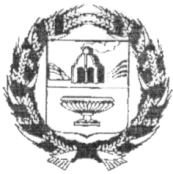 АДМИНИСТРАЦИЯ ЗАРИНСКОГО РАЙОНА АЛТАЙСКОГО КРАЯП О С Т А Н О В Л Е Н И Е06.09.2021 г.                                                                                                           № 558г.Заринск	В связи с несоответствием Приказу Министерства просвещения РФ  от 31.05.2021  № 115  «Об утверждении Порядка организации и осуществления образовательной деятельности по основным общеобразовательным программам – образовательным программам начального общего, основного общего и среднего общего образования» и в целях приведения в соответствие с действующими нормативными актами Администрации Заринского районаПОСТАНОВЛЯЕТ:Внести  в Положениеоб организации общедоступного и бесплатного дошкольного, начального общего, основного общего, среднего общего образования по основным общеобразовательным программам в образовательных организациях муниципального образования Заринский района Алтайского края, утвержденное постановлением Администрации Заринского района Алтайского края 27.11.2014 № 979, изменения согласно приложению к настоящему постановлению.Постановление вступает в силу со дня опубликования.Опубликовать  постановление в районной газете «Знамя Ильича»или  разместить  на официальном сайте Администрации Заринского района.Контроль за исполнением  настоящего  постановления возложить на председателя комитета по образованию   делам молодежи. Глава   района                                                                                                        В.К.ТимирязевПРИЛОЖЕНИЕк постановлению  Администрации Заринского района                                                                          от 06.09.2021№558ИЗМЕНЕНИЯ,которые вносятся в Положение об организации общедоступного и бесплатного дошкольного, начального общего, основного общего, среднего общего образования поосновным общеобразовательным программам в образовательных организациях муниципального образования Заринский района Алтайского края, утвержденное постановление Администрации Заринского района Алтайского края 27.11.2014 № 979В главе 1 «Общие положения» пункт 1.1 изложить в следующей редакции:«1.1. Настоящее Положение разработано в соответствии с нормативными правовыми актами: -  Конституцией Российской Федерации; - Федеральным законом от 29.12.2012 № 273-ФЗ «Об образовании в Российской Федерации»; - Федеральным законом от 06.10.2003№ 131-ФЗ «Об общих принципах организации местного самоуправления в Российской Федерации»; - Федеральным законом от 24.07.1998№ 124-ФЗ «Об основных гарантиях прав ребенка в Российской Федерации»; - Приказом Министерства просвещения РФ  от 31.05.2021  № 115  «Об утверждении Порядка организации и осуществления образовательной деятельности по основным общеобразовательным программам – образовательным программам начального общего, основного общего и среднего общего образования»; - Приказом Министерства просвещения РФ от 31.07. 2020  № 373 «Об утверждении Порядка организации и осуществления образовательной деятельности по основным общеобразовательным программам - образовательным программам дошкольного образования»;            -   Постановлением  Главного государственного  санитарного врача РФ от  28.09.2020№ 28 «Об утверждении санитарных правил СП 2.4.3648-20 «Санитарно-эпидемиологические требования к организациям воспитания и  обучения, отдыха и оздоровления детей и молодежи»; - иными нормативными правовыми актами, регламентирующими организацию предоставления дошкольного, начального общего, основного общего и среднего общего образования детей»О внесении изменений в Положение об организации общедоступного и бесплатного дошкольного, начального общего, основного общего, среднего общего образования по основным общеобразовательным программам в образовательных организациях муниципального образования Заринский района Алтайского края, утвержденное постановлением Администрации Заринского района Алтайского края 27.11.2014 № 979